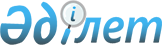 Об определении условий предоставления кредитных ресурсов из республиканского бюджета на 2008 год акционерному обществу "Банк Развития Казахстана" на строительство инфраструктуры первого интегрированного газохимического комплекса в Атырауской областиПостановление Правительства Республики Казахстан от 20 ноября 2008 года № 1073

      Правительство Республики Казахстан ПОСТАНОВЛЯЕТ: 



      1. Предоставить акционерному обществу "Банк Развития Казахстана" (далее - заемщик) в соответствии с Законом Республики Казахстан от 6 декабря 2007 года "О республиканском бюджете на 2008 год" по бюджетной программе 053 "Предоставление кредитных ресурсов акционерному обществу "Банк Развития Казахстана" на строительство инфраструктуры первого интегрированного газохимического комплекса в Атырауской области" бюджетный кредит в сумме 10 000 000 000 (десять миллиардов) тенге (далее - кредит). 



      2. Определить следующие условия предоставления кредита заемщику: 



      1) целью предоставления кредита является финансирование строительства инфраструктуры первого интегрированного газохимического комплекса в Атырауской области; 



      2) сторонами кредитного договора являются Министерство финансов Республики Казахстан (далее - кредитор), Министерство энергетики и минеральных ресурсов Республики Казахстан (далее - Администратор) и заемщик; 



      3) кредит предоставляется заемщику в тенге на условиях срочности, платности и возвратности на срок 20 (двадцать) лет с шестилетним льготным периодом погашения основного долга, по ставке вознаграждения, равной 0,5 (ноль целых пять десятых) процента годовых; 



      4) ставка вознаграждения для товарищества с ограниченной ответственностью "Kazakhstan Petrochemical Industries Inc." (конечный заемщик) не должна превышать 3 (трех) процентов годовых; 



      5) погашение основного долга по кредиту осуществляется заемщиком в соответствии с подпунктом 3) настоящего пункта равными долями с годовой периодичностью; 



      6) выплата начисленного вознаграждения по кредиту осуществляется с годовой периодичностью. Первая выплата начисленного вознаграждения производится по истечении 12 (двенадцати) месяцев с даты освоения кредита; 



      7) выделение из республиканского бюджета кредита осуществляется кредитором на основании заявки Администратора по согласованию с заемщиком путем единовременного перечисления суммы кредита со счета Администратора на корреспондентский счет заемщика. Кредит считается освоенным с момента снятия средств со счета Администратора; 



      8) акционерное общество "Банк Развития Казахстана" непосредственно кредитует конечного заемщика на строительство инфраструктуры первого интегрированного газохимического комплекса в Атырауской области в соответствии с Законом Республики Казахстан от 25 апреля 2001 года "О Банке Развития Казахстана" и утвержденными внутренними документами данного общества; 



      9) заемщик обеспечивает выполнение мероприятий по финансированию строительства инфраструктуры первого интегрированного газохимического комплекса в Атырауской области; 



      10) кредит выделяется без предоставления заемщиком обеспечения обязательств по возврату кредитов. 



      3. Кредитору и Администратору в установленном законодательством порядке обеспечить: 



      1) заключение кредитного договора, указанного в подпункте 2) пункта 2 настоящего постановления; 



      2) контроль и мониторинг освоения, целевого и эффективного использования кредита, своевременного и полного погашения кредита в республиканский бюджет. 



      4. Настоящее постановление вводится в действие со дня подписания.       Премьер-Министр 

      Республики Казахстан                       К. Масимов 
					© 2012. РГП на ПХВ «Институт законодательства и правовой информации Республики Казахстан» Министерства юстиции Республики Казахстан
				